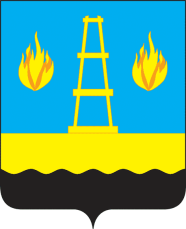 АДМИНИСТРАЦИЯгородского округа Отрадный
Самарской областиПОСТАНОВЛЕНИЕОт 29.10.2018 № 1487	О внесении изменений в муниципальную программу «Модернизация и развитие автомобильных дорог общего пользования в городском округе Отрадный Самарской области на 2016-2020 годы» В целях повышения эффективности и результативности расходования бюджетных средств путем отражения обозначенных расходных обязательств в рамках муниципальной программы Администрация городского округа ПОСТАНОВЛЯЕТ:1. Внести в муниципальную программу «Модернизация и развитие автомобильных дорог общего пользования в городском округе Отрадный Самарской области на 2016-2020 годы», утвержденную постановлением Администрации городского округа Отрадный Самарской области от 13.10.2015 №1749, (далее - Программа) следующие изменения:1.1. В паспорте Программы: В разделе «Объемы и источники финансирования»: в первом абзаце число «292,6» заменить числом «292,7»; в абзаце восьмом число «135,7» заменить числом «136,1»; в абзаце одиннадцатом число «42440,1» заменить числом «42840».1.2. Раздел 3 Программы «Целевые индикаторы и показатели, характеризующие ежегодный ход и итоги реализации Программы»: после слов «…территориям многоквартирных домов на площади 16377м2» дополнить абзацем следующего содержания:- устройство пешеходной дорожки площадью 65м2.».1.3. В разделе 5 Программы «Обоснование ресурсного обеспечения Программы»: в абзаце восьмом число «135,7» заменить числом «136,1»; в абзаце одиннадцатом число «42440,1» заменить числом «42840».1.4. В приложении 1 Программы «Пообъектный перечень мероприятий муниципальной программы»: 1.4.1. В разделе 4 «Капитальный ремонт, ремонт дорог местного значения»: строку 4.17 изложить в новой редакции:дополнить строкой 4.21 следующего содержания:строку «ВСЕГО» изложить в новой редакции:1.4.2. В разделе 5 «Капитальный ремонт, ремонт дворовых территорий многоквартирных домов, проездов к дворовым территориям многоквартирных домов» строки 5.2, «ВСЕГО» изложить в новой редакции:          строку «ИТОГО» изложить в новой редакции:1.5. В Приложении 2 к Программе «Перечень мероприятий муниципальной программы» строки 4.2, 5.1 изложить в новой редакции:2. Опубликовать настоящее постановление в газете «Рабочая трибуна» и разместить на официальном сайте органов местного самоуправления городского округа Отрадный в сети Интернет.  И.о. Главы городского округа Отрадный  Самарской области                                                                          О.А. Зеленская«4.17Ремонт тротуара по ул. Первомайская (от ДШИ до ул. Сабирзянова) L=0,47 км4 398,74 398,74 398,7»«4.21Устройство пешеходной дорожки к детскому саду №4 по адресу: г. Отрадный, ул. Пионерская, д. 24А186,9  -186,9186,9»«ВСЕГО219 321,8139 034,979 986,9300,020 000,010 470,733 000,011 319,541 200,032 618,1300,023 685,68 103,621 149,317 475,0»«5.2Ремонт дворовых территорий многоквартирных домов, проездов к дворовым территориям многоквартирных домов в городском округе Отрадный Самарской области9 356,98 800,0556,98 800,0556,9ВСЕГО33 149,28 800,024 349,23 980,04 812,38 800,05 556,95 000,05 000,0»«ИТОГО292 637,1156 637,3136 099,7300,028 802,423 626,433 000,022 541,850 000,042 840,0300,023 685,621 616,621 149,325 475,0»«4.2Ремонт дворовых территорий многоквартирных домов, проездов к дворовым территориям многоквартирных домов в городском округе Отрадный Самарской областиУКС2018-2020 годы8800,0556,98800,0556,9Площадь отремонтированных дворовых территорий многоквартирных домов, проездов к дворовым территориям многоквартирных домов, м2»«5.1Ремонт тротуаров городского округа Отрадный Самарской области с усовершенствованным покрытиемУКС2018-2020 годы4398,74398,74398,7Количество отремонтированных тротуаров, шт., протяженность отремонтированных  тротуаров, км»